Milí žáci 6. A, přeji každému z vás všechno nejlepší ke Dni dětí, pevné zdraví, spokojenost, štěstí a samé dobré lidi kolem sebe.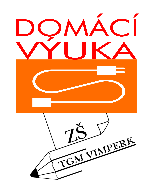 zasílám vám poslední zadání domácí práce z českého jazyka. Distanční výuka (na dálku) má úplně jiný charakter než výuka prezenční (osobně ve škole). Daleko více záleží na vaší vůli učit se, rozvrhnout si učivo tak, abyste vše včas zvládli, odeslali zadané úkoly do termínu, nepodlehli lenosti, poslechli rodiče ohledně přesvědčování k samostatné výuce. Důležité je, abyste využili čas mimořádných opatření k vlastnímu sebevzdělání s vědomím, že nejsou prázdniny Zhodnoťte svůj postoj, získané zkušenosti i dovednosti ve slohové práci podle následující osnovy:Úvod – prožili jsme mimořádnou situaciStaťJak to bylo na počátku při domácí výuceRoušky, výroba, nošení, mimořádná opatření, pobyt domaRežim dne – vstávání, výuka, volný čas a jeho využitíZískané dovednosti v komunikačních technologiíchVideokonference a jejich přínosZískané znalosti z českého jazykaZávěr – co mi při výuce na dálku chybělo a co je přínosem tohoto způsobu vzděláváníJak pracovat?Slohovou práci zpracujte na počítačiUveďte jméno, třídu, datum napsání, vymyslete názevZašlete do středy 8. červnaGrafickou úpravu zvolte podle svého vkusuOsnovu připojte ke své práciZajímavost – dobrovolný úkol k zasláníKalit vodu – víš, co tohle úsloví znamená? Na následujícím odkazu najdeš odpověďhttps://edu.ceskatelevize.cz/vyznam-uslovi-kalit-vodu-5e4424972773dc4ee4139dce
týdenLiteratura – čítanka – str, 155Erik Knight -Lassie se vrací – přečti si ukázku a odpověz na následující otázky:Úkol odešli do 4. červnaČím byla Lassie výjimečná?Co se s ní stalo a proč?Jak celou událost nesl chlapec Joe?Na následujícím odkazu můžete zhlédnout film Lassie se vrací (z r. 1943)https://www.youtube.com/watch?v=M9bnYD-MAx4
MluvniceSlovesaOpakování z videokonferenceČasují se, vyjadřují děj - činnost (čtu si, kup rohlíky, rád bych se podíval na zápas) nebo stav (kniha leží na stole, vzduch obsahuje kyslík)Mluvnické významy: osoba, číslo, způsob, čas,…Slovesný způsobOznamovací – děj je skutečný, probíhal, probíhá nebo nastane (zpíváme, četli jsme,…)Rozkazovací – je třeba, aby děj nastal (ukliď, zpívejme, otevřete,…)Podmiňovací – děj je možný (zavolal bych zítra) nebo neuskutečnitelný (byli byste nám pomohli?)Časování v podmiňovacím způsobuOsoba – čekal bych                           čekali bychomČekal bys                                             čekali bysteČekal by                                               čekali byÚkol:  zašli do 4. 6.Převeď do 1. os. čísla množného, způsobu podmiňovacíhoByl by jí odpověděl._____________________________________Měli by jet v neděli na chalupu. ____________________________________Měli byste odpovědět. __________________________________________Chtěl by mít tu knihu. ____________________________________________Převeď do 2. os. čísla množného, způsobu podmiňovacíhoNeměl bych se ptát. _______________________________________Byli bychom se nudili. _______________________________________Mohli bychom dojít až k řece. ___________________________________Chyběla bys v sestavě. ________________________________________Slovesný časMinulý – kreslil jsem, dával jsem, křičel jsemPřítomný – kreslím, dávám, křičímBudoucí – budu kresli, budu dávat, budu křičetNěkterá sloves mají pouze čas minulý a budoucí: zakřičet, zavolat, pokvetou, půjdeme, doběhnu, navrhlProcvič si v učebnici ČJ na str. 109, cv. 3, 5týdenSkladbaZákladní větné členy:Podmět – ptáme se otázkou – kdo, co?Vyjádřený (podstatným jménem, zájmenem, číslovkou): Cesta se vine mezi poli. Já vám nepomohu. Dva s návrhem nesouhlasili.Nevyjádřený – poznáme ho z tvaru slovesa nebo předchozí věty:Už se nebojím (já). Čekáš dlouho? (ty) Petr spí. Je unavený.(on)Přísudek – ptáme se – co dělá podmět?Úkol – zašli do 12. 6.Podtrhni, označ nebo vypiš přísudek a podmět:Celé odpoledne jsme si vyprávěli příběhy. Přines na stůl připravené občerstvení. Budu se těšit na tvůj nový výkres. Přestěhovali jsme se na opačný konec města. Určitě by nám byl pomohl. Skutečně bys mi pomohl? Děti zazpívaly lidové písně. Napsali jsme všechny zadané úkoly. Oči jim svítily radostí. Proč tak dlouho neodpovídáš?Přísudek – ptáme se – co dělá podmět?slovesný – mluví, čekal bys, budu spátjmenný se sponou – vyjádřen podstatným nebo přídavným jménem a tvarem sponového slovesa být, bývat, stát, stávat se – je spolužák, stává se roztržitým, stal se vítězem, je nepořádnýPřísudek jmenný budeme procvičovat na videokonferencích v úterý a čtvrtek.Shrnutí úkolůSlohová práce – do 8. červnaLassie se vrací – do 4. červnaMluvnice – slovesný způsob – do 4. červnaSkladba – přísudek - do 12. červnaProcvičování shody podmětu s přísudkemhttps://www.onlinecviceni.cz/exc/pub_list_exc.php?action=show&class=6&subject=%C4%8Cesk%C3%BD%20jazyk&search1=05.+Z%C3%A1kladn%C3%AD+v%C4%9Btn%C3%A9+%C4%8Dleny#selidVysvětlení shody přísudku s několikanásobným podmětem najdeš na následujícím odkazuhttps://edu.ceskatelevize.cz/shoda-prisudku-s-podmetem-5e442279e173fa6cb524ac41